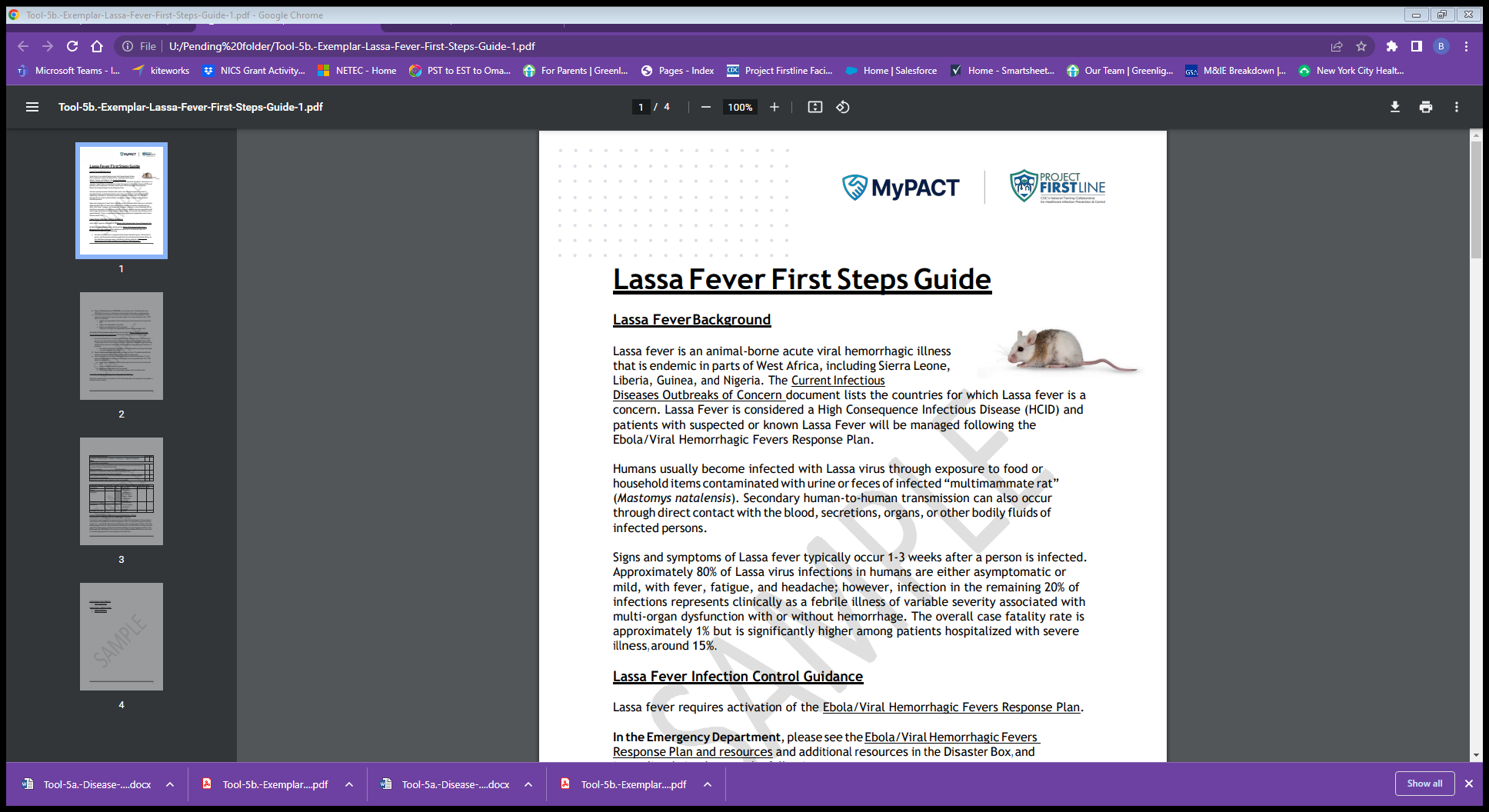 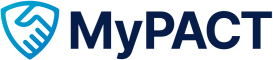 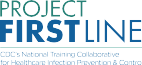 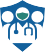 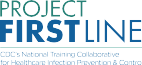 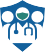 Epidemiologic Risk Screening QuestionnaireThis document shall be used to further assess a patient who is symptomatic and has a positive travel screen. The questions posed below may be referred to when contacting key partners (facility leadership & infection prevention, public health). Choose either VHF OR Respiratory, as applicable.Patient DemographicsPatient DemographicsPatient DemographicsPatient DemographicsPatient NameMedical Record #DOBDate/Time Patient PresentedDate/Time Patient IsolatedDate/Time of InterviewCurrent AddressDo others live in your household1?Yes/NoYes/NoYes/NoAre you able to isolate away from others in yourhome (separate sleeping area, separate bathroom)?Yes/NoYes/NoYes/NoCell phone number2Travel History within the past 30 daysTravel History within the past 30 daysTravel History within the past 30 daysTravel History within the past 30 daysCountries or US States VisitedDates of TravelDate of Return to the US or HomeViral Hemorrhagic Fever (VHF) AssessmentViral Hemorrhagic Fever (VHF) AssessmentViral Hemorrhagic Fever (VHF) AssessmentViral Hemorrhagic Fever (VHF) AssessmentEpidemiological LinkagesEpidemiological LinkagesYesNoContact with confirmed/suspected person with VHF? Date of contact:Type of contact:Contact with confirmed/suspected person with VHF? Date of contact:Type of contact:Served as health care worker who cared for confirmed/suspected VHF patients?Served as health care worker who cared for confirmed/suspected VHF patients?Worked in a laboratory that processed specimens from confirmed/suspected VHF patients?Worked in a laboratory that processed specimens from confirmed/suspected VHF patients?Had direct contact with confirmed/suspected VHS patient or patient blood/body fluids?Had direct contact with confirmed/suspected VHS patient or patient blood/body fluids?Participated in funeral rites or had contact with human remains in area of VHFtransmission?Participated in funeral rites or had contact with human remains in area of VHFtransmission?Had direct contact with animals? (e.g. bats, non-human primates, rodents, bushmeat)Had direct contact with animals? (e.g. bats, non-human primates, rodents, bushmeat)Symptom (Symptom Review in the past 21 days, if yes, indicate date of symptom onset)Symptom (Symptom Review in the past 21 days, if yes, indicate date of symptom onset)Yes/OnsetNoFeverFeverHeadacheHeadacheAbdominal painAbdominal painWeaknessVomitingDiarrheaBleeding/BruisingMyalgiaHighly Pathogenic Respiratory Infection Assessment (non-Covid)Highly Pathogenic Respiratory Infection Assessment (non-Covid)Highly Pathogenic Respiratory Infection Assessment (non-Covid)Epidemiological LinkagesYesNoContact or exposure with confirmed/suspected ill patient? Date of contact:Type of contact:Served as health care worker who cared for patients with respiratory illness?Worked in a laboratory that processed specimens with respiratory pathogens?Had direct contact with animals? (e.g. birds, camels, bats, pigs)Recent visit or treatment at a healthcare facility in a country with a current outbreak?Symptom (Symptom Review in the past 14 days, if yes, indicate date of symptom onset)Yes/OnsetNoFeverHeadacheCoughRhinorrheaVomitingDiarrheaSore throatMyalgia/Weakness1If patient is well enough to be discharged to home, public health authorities may request this information. 2Patient cell phone may be useful in communicating with them based on isolation status and public health may request this information.3Refer to the Outbreaks of Concern to assess epidemiologic risk.1If patient is well enough to be discharged to home, public health authorities may request this information. 2Patient cell phone may be useful in communicating with them based on isolation status and public health may request this information.3Refer to the Outbreaks of Concern to assess epidemiologic risk.1If patient is well enough to be discharged to home, public health authorities may request this information. 2Patient cell phone may be useful in communicating with them based on isolation status and public health may request this information.3Refer to the Outbreaks of Concern to assess epidemiologic risk.Comments:Comments:Comments: